ПРОЕКТ Об утверждении  Положения  о балансовой комиссии по анализу деятельности муниципальных учреждений, муниципальных предприятий и хозяйственных обществ Порецкого муниципального округа и Положения о порядке и размере перечисления части прибыли муниципальными унитарными предприятиями и хозяйственными обществами, доли уставного капитала в которых принадлежат Порецкому муниципальному округу Чувашской РеспубликиВ соответствии со ст. 295 Гражданского кодекса РФ, ст. 42 Бюджетного кодекса Российской Федерации, в целях реализации постановления Кабинета Министров Чувашской Республики от 12.04.2002 № 110 «Об утверждении Положения об отраслевых балансовых комиссиях и Положения о порядке определения и уплаты государственными унитарными предприятиями Чувашской Республики части прибыли, подлежащей перечислению в республиканский бюджет Чувашской Республики», в целях повышения эффективности деятельности муниципальных и автономных учреждений, учредителем которых является администрация Порецкого района, муниципальных унитарных предприятий Порецкого района и хозяйственных обществ с долей участия Порецкого района более 50 процентов, администрация Порецкого района п о с т а н о в л я е т: 	  1. Утвердить прилагаемое Положение о балансовой комиссии по анализу деятельности муниципальных учреждений, муниципальных предприятий и хозяйственных обществ Порецкого муниципального округа (Приложение№1).  2. Утвердить прилагаемое Положение о порядке и размере перечисления части прибыли муниципальными унитарными предприятиями и хозяйственными обществами, доли уставного капитала в которых принадлежат Порецкому муниципальному округу Чувашской Республики (Приложение №2).  3. Признать утратившим силу постановление администрации Порецкого района от 23.12.2019 № 432 «Об утверждении Положения о муниципальной балансовой комиссии Порецкого района»4. Настоящее постановление вступает со дня его официального опубликования.   Глава администрации                                                                                                  Е.В. ЛебедевПриложение №1 к постановлению                                                                                                                                                                                                                                                                                                      администрации Порецкого района______________Положение
о балансовой комиссии по анализу деятельности муниципальных учреждений, муниципальных предприятий и хозяйственных обществ Порецкого муниципального округа1. Общие положения1.1. Настоящее Положение о балансовой комиссии по анализу деятельности муниципальных учреждений, муниципальных предприятий и хозяйственных обществ Порецкого муниципального округа (далее - комиссия) определяет цели, задачи и функции комиссии, состав и порядок формирования по анализу деятельности муниципальных учреждений, муниципальных предприятий и хозяйственных обществ.1.2. Комиссия создается администрацией Порецкого муниципального округа в целях повышения эффективности управления и распоряжения муниципальной собственностью Порецкого муниципального округа, экономической эффективности деятельности автономных учреждений, учредителем которых является Порецкий муниципальный округ (далее - учреждение), и контроля за деятельностью муниципальных учреждений Порецкого муниципального округа (далее - учреждение), муниципальных унитарных предприятий Порецкого муниципального округа (далее - предприятие) и хозяйственных обществ с долей участия Порецкого муниципального округа более 50 процентов (далее - общество). К ведению комиссий относится деятельность учреждений, автономных учреждений, предприятий и обществ.Деятельность комиссий распространяется на учреждения, автономные учреждения, предприятия и общества, осуществляющие финансово-хозяйственную деятельность и не находящиеся в стадии ликвидации или банкротства.1.3. Комиссия в своей деятельности руководствуется Конституцией Российской Федерации, федеральными законами и иными нормативными правовыми актами Российской Федерации, Конституцией Чувашской Республики, законами и иными нормативными правовыми актами Чувашской Республики, Уставом Порецкого муниципального округа и иными муниципальными нормативными правовыми актами, а также настоящим Положением.2. Задачи комиссии2.1. Задачами комиссии являются:- оценка итогов деятельности учреждений на основании рассмотрения отчетов о выполнении муниципальных заданий на оказание услуг (выполнение работ) и о достижении установленных показателей эффективности деятельности учреждений, а также выработка рекомендаций по премированию (депремированию) руководителей учреждений;- выработка рекомендаций по утверждению программ деятельности предприятий, значений показателей экономической эффективности деятельности обществ, показателей деятельности предприятий, включающих показатели экономической эффективности деятельности и дополнительные показатели деятельности предприятий (далее - показатели деятельности предприятия), ключевых показателей эффективности деятельности обществ, включающих финансово-экономические и отраслевые ключевые показатели эффективности (далее - ключевые показатели эффективности деятельности обществ), показателей депремирования руководителей предприятий и обществ (далее - показатели депремирования) на очередной финансовый год и аналогичных прогнозных значений на два последующих года;- оценка финансово-хозяйственной деятельности предприятий и обществ, в том числе проверка соответствия результатов их деятельности основным экономическим показателям по результатам анализа представленной бухгалтерской (финансовой) отчетности, справок и расшифровок к ним, отчетов руководителей предприятий и обществ;- выработка рекомендаций по утверждению годовой бухгалтерской (финансовой) отчетности (для предприятий);- выработка рекомендаций по распределению части прибыли, остающейся в распоряжении предприятия после уплаты налогов и иных обязательных платежей;- оценка уровня профессиональной компетенции руководителей предприятий и обществ, при необходимости направление главе Порецкого муниципального округа предложений по рассмотрению вопроса о соответствии руководителя занимаемой должности либо проведении его внеочередной аттестации;- выработка рекомендаций по совершенствованию систем управления предприятиями, учреждениями и обществами в целях повышения эффективности их производственно-хозяйственной деятельности;- оценка результатов выполнения показателей деятельности предприятий, ключевых показателей эффективности деятельности обществ, показателей депремирования и выработка рекомендаций по премированию (депремированию) руководителей предприятий и обществ;- оценка уровня соотношения среднемесячной заработной платы руководителей, их заместителей, главных бухгалтеров учреждений и предприятий, формируемой за счет всех источников финансового обеспечения и рассчитываемой за календарный год, и среднемесячной заработной платы работников учреждений и предприятий (без учета заработной платы соответствующего руководителя, его заместителей, главного бухгалтера);- оценка реализации обществами программ отчуждения непрофильных активов;- выработка рекомендаций по утверждению программы отчуждения непрофильных активов предприятий, реестра непрофильных активов предприятий, оценка реализации предприятиями программ отчуждения непрофильных активов.3. Состав и порядок работы комиссии.3.1. Персональный состав комиссии утверждается постановлением администрации Порецкого муниципального округа. Число членов комиссии составляет 10 человек, включая главу Порецкого муниципального округа (председатель комиссии), заместителя главы администрации Порецкого муниципального округа - (заместитель председателя комиссии), секретарь комиссии и членов комиссии.Председатель комиссии руководит ее деятельностью, председательствует на заседаниях, организует ее работу, осуществляет общий контроль за реализацией принятых комиссией решений. В отсутствие председателя комиссии его обязанности исполняет заместитель председателя, уровень занимаемой должности которого не может быть ниже заместителя главы администрации.3.2. В состав комиссии включаются специалисты структурных подразделений администрации Порецкого муниципального округа, в том числе должностные лица, ответственные за работу по профилактике коррупционных и иных правонарушений в администрации Порецкого муниципального округа. К работе комиссии могут также привлекаться эксперты с правом совещательного голоса.3.3. На секретаря комиссии возлагается ответственность за комплектование и рассылку материалов к заседаниям комиссии, оповещение ее членов о времени и месте проведения заседаний, ведение, оформление и хранение протоколов заседаний комиссий.3.4. Заседания комиссии проводятся в соответствии с планом-графиком, утверждаемым ежегодно на заседании комиссии.Заседания комиссии проводятся по мере необходимости, но не реже одного раза в квартал.3.5. Заседание комиссии правомочно, если на нем присутствует более половины ее состава. Решения комиссии принимаются большинством голосов присутствующих на заседании членов комиссии путем открытого голосования. При равенстве голосов голос председателя является решающим.3.6. Решения комиссии оформляются протоколами, которые подписываются председательствующим и секретарем.При вынесении решения комиссии мнение члена комиссии, отличное от мнения большинства членов комиссии, записывается в протокол. Копии протоколов доводятся секретарем комиссии до всех членов комиссии в течение семи рабочих дней после дня заседания комиссии.4. Подготовка материалов к заседанию4.1. Секретарь комиссии в недельный срок после утверждения плана-графика работы комиссии письменно извещает руководителей предприятий, учреждений и обществ о сроках проведения заседаний комиссий и перечне документов, необходимых для представления в комиссию.4.1.1. Учреждения не позднее чем за две недели до даты заседания представляют учредителю следующий комплект документов:а) муниципальное задание на оказание муниципальных услуг (выполнение работ) и отчет о его выполнении;б) отчет о результатах деятельности учреждения и об использовании закрепленного за ним муниципального имущества;в) документы, составленные по итогам контрольных мероприятий, проведенных в отношении учреждения;г) сведения о среднемесячной заработной плате руководителей, их заместителей, главных бухгалтеров учреждений, формируемой за счет всех источников финансового обеспечения и рассчитываемой за календарный год, и среднемесячной заработной плате работников учреждений (без учета заработной платы соответствующего руководителя, его заместителей, главного бухгалтера).4.2. Предприятия и общества в установленные сроки представляют в рабочую (экспертную) группу комиссии необходимый комплект документов, в том числе:а) бухгалтерскую (финансовую) отчетность за прошедший финансовый год и за отчетный период текущего года;б) программу деятельности предприятия на очередной финансовый год;в) справку-расшифровку по объектам незавершенного строительства с указанием сроков введения их в эксплуатацию в соответствии с планом капитального строительства;г) приказ об учетной политике на текущий год;д) расшифровку отвлеченных средств из чистой прибыли;е) расшифровку долгосрочных финансовых вложений;ж) акты проверки налоговыми органами, имеющиеся аудиторские отчеты и заключения;з) справку о начисленных и уплаченных в бюджет Порецкого муниципального округа дивидендах (для обществ);и) сведения о выполнении показателей деятельности предприятий, ключевых показателей эффективности деятельности обществ и показателей депремирования;к) сведения о среднемесячной заработной плате руководителей, их заместителей, главных бухгалтеров предприятий, формируемой за счет всех источников финансового обеспечения и рассчитываемой за календарный год, и среднемесячной заработной плате работников предприятий (без учета заработной платы соответствующего руководителя, его заместителей, главного бухгалтера).4.3. При необходимости для проведения анализа финансово-хозяйственной деятельности у учреждений предприятий и обществ могут запрашиваться дополнительные материалы.4.4. Комиссия на основании полученных материалов проводит финансовый анализ автоматизированным способом по единой программе. В ходе проведения финансового анализа осуществляется:а) общая оценка финансового состояния предприятия и общества и тенденции (динамика) изменения финансовых показателей за определенный период времени;б) оценка выполнения учреждением муниципального задания на оказание муниципальных услуг (выполнение работ);в) анализ обоснований для внесения изменений в муниципальные задания на оказание муниципальных услуг (выполнение работ) в течение текущего года.4.5. Полученные в ходе финансового анализа материалы передаются председателю комиссии и доводятся до всех членов комиссии за три рабочих дня до даты заседания комиссии.4.6. На заседании комиссии по итогам фактических результатов деятельности предприятия за 9 месяцев текущего года и оценки ожидаемого выполнения показателей текущего года заслушивается отчет руководителя предприятия, и с учетом представленных материалов комиссия выносит рекомендации по утверждению программы деятельности предприятия и значений показателей предприятия, показателей депремирования руководителя предприятия на очередной финансовый год и аналогичных прогнозных значений на два последующих года. Программа деятельности предприятия и значения показателей деятельности предприятия, показателей депремирования руководителя предприятия на очередной финансовый год и аналогичные прогнозные значения на два последующих года утверждаются администрацией Порецкого муниципального округа и представляются на предприятие ежегодно в срок до 1 декабря текущего года.Комиссия также выносит рекомендации по утверждению значений показателей экономической эффективности деятельности обществ, ключевых показателей эффективности деятельности обществ, показателей депремирования руководителя общества на очередной финансовый год и аналогичных прогнозных значений на два последующих года, которые доводятся до обществ администрацией Порецкого муниципального округа ежегодно в срок до 1 декабря текущего года.4.7. На заседании комиссии:а) заслушивается отчет руководителя:учреждения, и с учетом представленных материалов комиссия оценивает качество выполнения учреждением муниципального задания на оказание муниципальных услуг (выполнение работ);предприятия, и с учетом представленных аналитических материалов комиссия оценивает качество системы управления предприятием, а также уровень профессиональной компетенции руководителя предприятия по итогам финансового года;предприятия, общества по выполнению показателей экономической эффективности деятельности.б) оценивается уровень соотношения среднемесячной заработной платы руководителей, их заместителей, главных бухгалтеров предприятий и обществ, формируемой за счет всех источников финансового обеспечения и рассчитываемой за календарный год, и среднемесячной заработной платы работников учреждений и предприятий (без учета заработной платы соответствующего руководителя, его заместителей, главного бухгалтера) по итогам финансового года.По итогам квартала, исходя из фактических результатов деятельности и выполнения учреждением показателей муниципальных заданий за прошедший квартал, комиссия выносит рекомендации по премированию (депремированию) руководителей учреждений.По итогам финансового года, исходя из программы деятельности предприятий и фактических результатов деятельности предприятий и обществ за прошедший финансовый год, комиссия выносит рекомендации по:утверждению годовой бухгалтерской (финансовой) отчетности (для предприятий);уточнению программ деятельности предприятий, значений показателей деятельности предприятий, показателей депремирования руководителя предприятия на очередной финансовый год и плановый период;уточнению значений показателей экономической эффективности деятельности обществ на очередной финансовый год и плановый период, ключевых показателей эффективности деятельности обществ, показателей депремирования руководителя общества на два последующих года;распределению части прибыли, остающейся в распоряжении предприятия после уплаты налогов и иных обязательных платежей (строка 2400 формы по ОКУД 0710002 "Отчет о финансовых результатах"), в том числе подлежащей перечислению в бюджет Порецкого муниципального округа;размеру дивидендов обществ;проведению аттестации руководителей предприятий;реорганизации, ликвидации предприятий;премированию (депремированию) руководителей предприятий и обществ по итогам оценки фактически достигнутых значений ключевых показателей эффективности деятельности обществ (показателей деятельности предприятий), показателей депремирования, причин отклонений (невыполнения или перевыполнения) фактически достигнутых значений ключевых показателей эффективности деятельности обществ (показателей деятельности предприятий) от их установленных значений.Приложение №2 к постановлению                                                                                                                                                                                                                                                                                                      администрации Порецкого района______________Положение
о порядке и размере перечисления части прибыли муниципальными унитарными предприятиями и хозяйственными обществами, доли уставного капитала в которых принадлежат муниципальному образованию Порецкий муниципальный округ Чувашской РеспубликиI. Общие положения1.1. Настоящее Положение о порядке и размере перечисления части прибыли муниципальными унитарными предприятиями и хозяйственными обществами, доли уставного капитала в которых принадлежат муниципальному образованию Порецкий муниципальный округ Чувашской Республики (далее - Положение), разработано на основании статьи 295 Гражданского кодекса Российской Федерации, в соответствии со статьей 17 Федерального закона от 14.11.2002 № 161-ФЗ «О государственных и муниципальных унитарных предприятиях», Федеральным законом от 08.02.1998 № 14-ФЗ «Об обществах с ограниченной ответственностью», Федеральным законом от 06.10.2003 № 131-ФЗ «Об общих принципах организации местного самоуправления в Российской Федерации» в целях реализации права собственника на получение части прибыли от использования своего имущества.1.2. Положение определяет порядок, размеры и сроки перечисления части прибыли от использования имущества, закрепленного на праве хозяйственного ведения за муниципальными унитарными предприятиями (далее - МУП) и хозяйственными обществами (далее - хозяйственное общество), доли уставного капитала в которых принадлежат муниципальному образованию Порецкий муниципальный округ Чувашской Республики.II. Порядок и размер исчисления части прибыли2.1. Перечисление в бюджет Порецкого муниципального округа Чувашской Республики части прибыли от использования муниципального имущества, закрепленного на праве хозяйственного ведения, осуществляется ежегодно за счет прибыли, оставшейся в распоряжении МУП и хозяйственных обществ после уплаты налогов и иных обязательных платежей.2.2. Сумма части прибыли от использования муниципального имущества, подлежащая перечислению в бюджет Порецкого муниципального округа Чувашской Республики, определяется________________.2.3. Сумма части прибыли от использования муниципального имущества исчисляется МУП и хозяйственными обществами самостоятельно на основании годовой отчетности и перечисляется в бюджет Порецкого муниципального округа Чувашской Республики. Реквизиты счета, на который перечисляются указанные средства, определяются уполномоченным главой администрации Порецкого муниципального округа Чувашской Республики органом.2.4. МУП и хозяйственные общества, направляющие не менее 50 процентов чистой прибыли, оставшейся после уплаты налогов и иных обязательных платежей, на увеличение основных производственных фондов, освобождаются от уплаты платежей от части прибыли от использования муниципального имущества постановлением администрации Порецкого муниципального округа Чувашской Республики.III. Сроки уплаты части прибыли3.1. Перечисление части прибыли от использования муниципального имущества в бюджет Порецкого муниципального округа Чувашской Республики производится в сроки, установленные законодательством Российской Федерации для представления годовой бухгалтерской отчетности, до 1 мая, следующего за отчетным годом.IV. Контроль и санкции4.1. Контроль за соблюдением порядка перечисления части прибыли от использования муниципального имущества, закрепленного на праве хозяйственного ведения за МУП и хозяйственными обществами, осуществляет администрация Порецкого муниципального округа Чувашской Республики.4.2. Руководитель МУП, хозяйственного общества несет персональную ответственность в соответствии с законодательством Российской Федерации за соблюдение указанного порядка.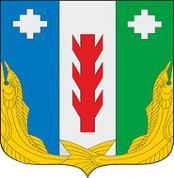 АдминистрацияПорецкого районаЧувашской РеспубликиПОСТАНОВЛЕНИЕ  № с. ПорецкоеЧăваш Республикин         Пăрачкав районĕн   администрацийĕ            ЙЫШĂНУ                       №                 Пăрачкав сали